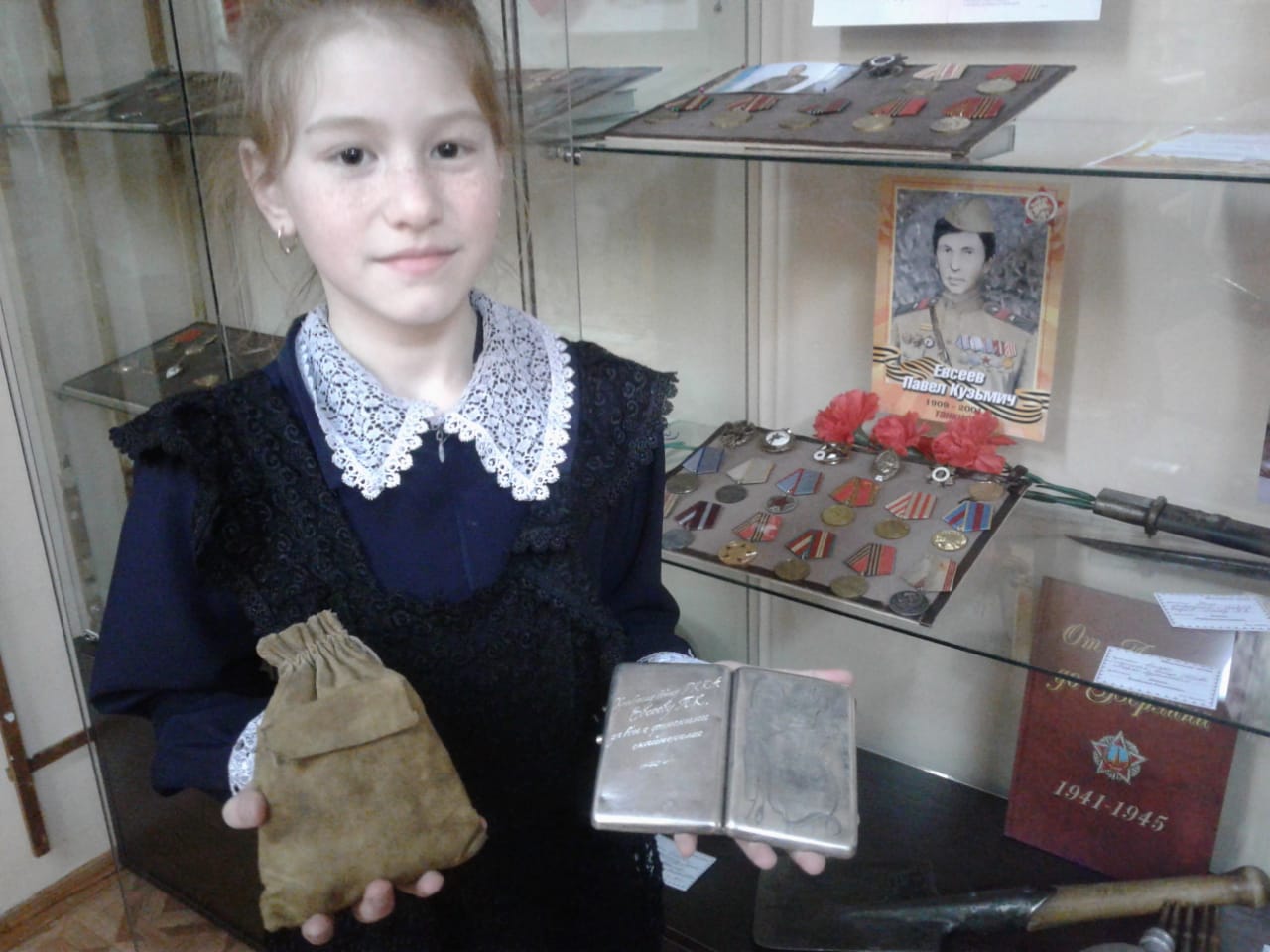 Рафикова Варвара подготовка проекта «В этих вещах хранится дух войны»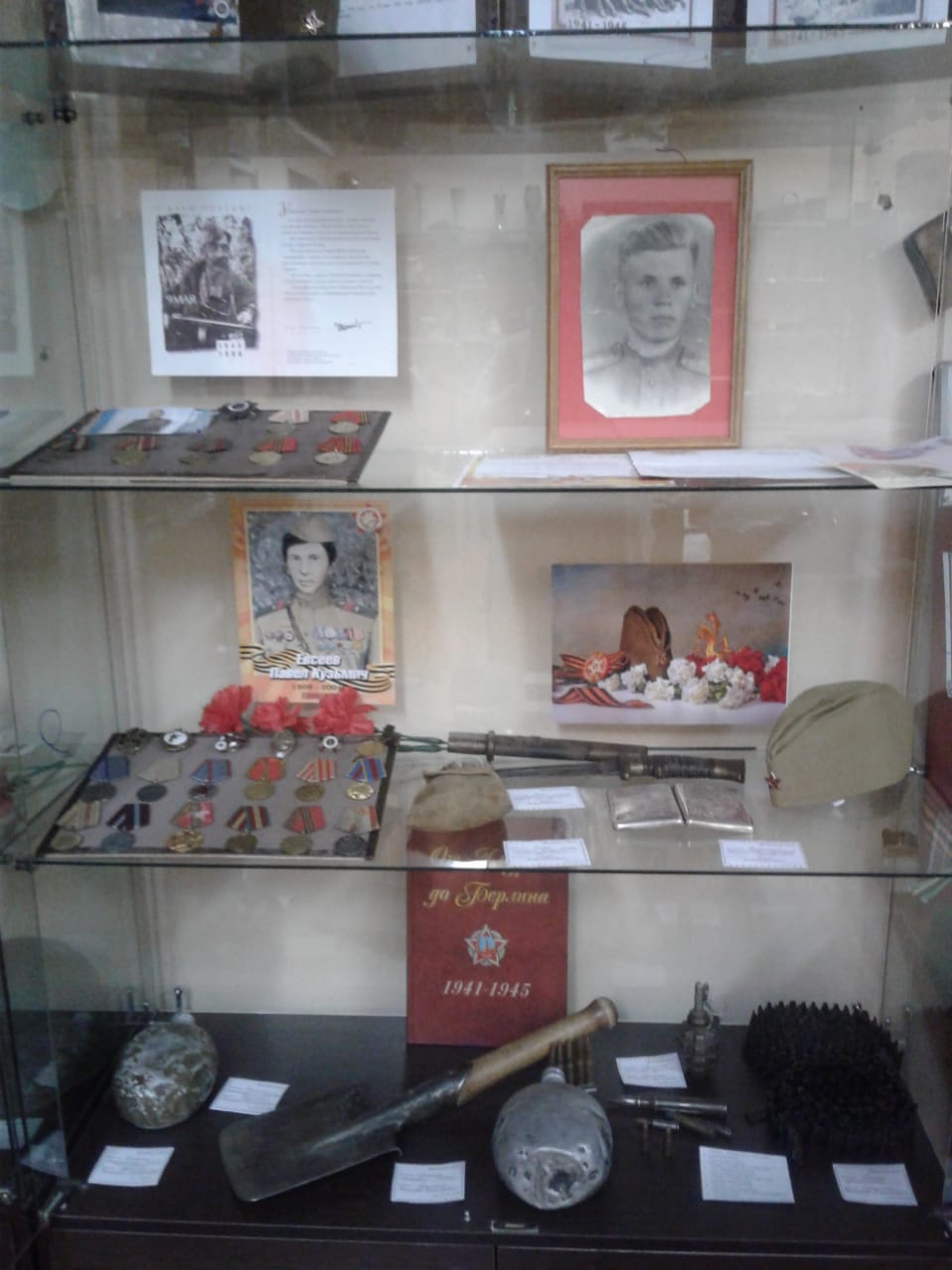 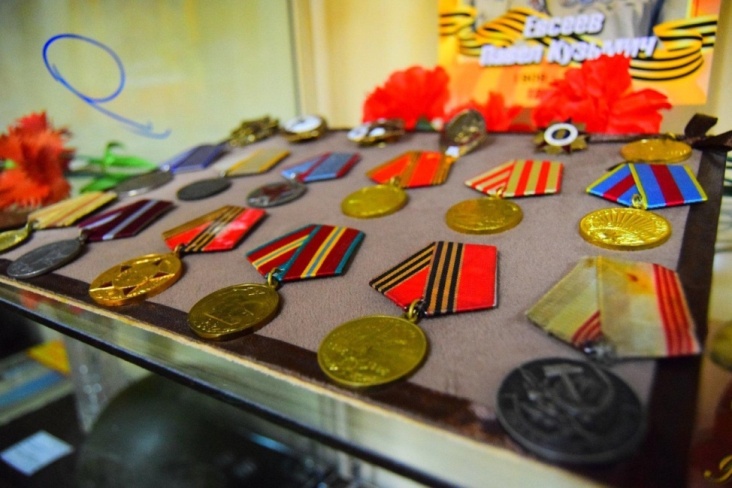 